Anmeldungbuild! Entrepreneurship ZertifikatInformationen zu den Lehrveranstaltungen aus dem Entrepreneurship-Zertifikat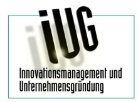 Das Entrepreneurship Zertifikat ist modular aufgebaut und umfasst insgesamt 10 ECTS im Basic- und weitere 8 ECTS im Advanced-Zertifikat. Nach erfolgreichem Abschluss der Lehrveranstaltungen erhalten Sie eine Urkunde sowie das build! Entrepreneurship Zertifikat (Basic bzw. Advanced). Nach Abschluss ALLER für das JEWEILIGE ZERTIFIKAT notwendigen Lehrveranstaltungen bzw. ECTS, füllen Sie bitte das Formular zur Anmeldung zur Verleihung/Ausstellung des Zertifikats aus.Students-Intentionsum auch zukünftig unsere Lehrveranstaltungen studentenorientiert planen zu können, bitten wir Sie um folgende InformationIch beabsichtige eines/mehrere der folgenden Angebote zu absolvieren: Entrepreneurship Zertifikat – BasicIch plane derzeit, mich im Bereich Entrepreneurship noch weiter zu vertiefen und beabsichtige das Entrepreneurship Zertifikat – Advanced (die LVen des Basic-Zertifikats werden im Advanced-Zertifikat angerechnet)Ich besuche einzelne Lehrveranstaltungen beginnend mit der LV-Nummer 641.Ihre Angaben auf diesem Formular ziehen keinerlei Verpflichtungen nach sich! Die Angaben dienen dem IUG-Institut lediglich als internes Kontroll- und Planungstool. Selbstverständlich werden Ihre Daten nicht an Dritte weitergegeben und nur anonymisiert verarbeitet. Name: Matrikelnummer